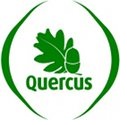 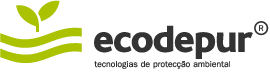 FORMULÁRIO DE CANDIDATURAINFORMAÇÃO GERALAntes de começar a preencher o presente formulário de candidatura, por favor leia o regulamento do concurso “nome”, disponível em  www.quercus.pt.Deve garantir que este formulário de candidatura seja completamente preenchido, preferencialmente em processador de texto.1.	TIPOLOGIA DA ENTIDADEAssinale com X a Tipologia do projeto:ENTIDADE CANDIDATAPESSOA DE CONTACTODeve ser identificada a pessoa que possa ser facilmente contactada pelas entidades promotoras do concurso, de forma a poder fornecer rapidamente qualquer esclarecimento sobre o projeto, em qualquer das fases do concurso.DESCRIÇÃO DO PROJETOIDENTIFICAÇÃO DO PROJETORESUMO DO PROJETODescreva sucintamente o projeto, num máximo de 20 linhas.OBJETIVOS, CONTEÚDOS E CONTEXTO DO PROJETODescreva os objetivos, conteúdos e o contexto do projeto, preenchendo os seguintes tópicos:CUMPRIMENTO DOS CRITÉRIOS DE ADMISSIBILIDADE E ELEGIBILIDADE DADOS DE MONITORIZAÇÃO DO EFLUENTEAnexar a este formulário os valores atuais de monitorização do efluente a tratar.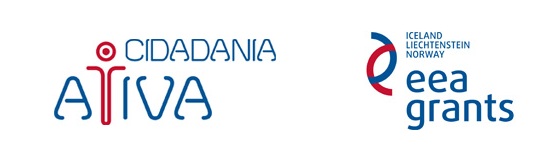 MunicípioFreguesia DesignaçãoMoradaLocalidadeCódigo postalTelefoneFaxE-mailPágina internetConcelhoConcelhoRegião HidrográficaNomeCargoMoradaLocalidadeCódigo postalTelefoneTelemóvelFaxE-mail3.1.1. Nome do projeto3.3.1. Objetivo do projeto (O que se pretende conseguir com a implementação do projeto?)3.3.2. Justificação do projeto (que necessidades reais foram identificadas e a que o projeto pretende responder?)3.3.3. População abrangida (Nº de habitantes)3.4.1. O projeto insere-se numa área classificada?SIM3.4.1. O projeto insere-se numa área classificada?NÃO3.4.2. Tipo de área classificada em que se insereRede Nacional de Áreas ProtegidasRede Natura 2000Sítio RamsarReserva da BiosferaOutra3.4.3. Nome do local3.4.4. O local a que se destina o projeto encontra-se servido por um sistema de drenagem de águas residuais SIM3.4.4. O local a que se destina o projeto encontra-se servido por um sistema de drenagem de águas residuais NÃO3.4.5. O local a que se destina o projeto encontra-se servido por um sistema de tratamento de águas residuais, que funciona de forma deficiente?SIM3.4.5. O local a que se destina o projeto encontra-se servido por um sistema de tratamento de águas residuais, que funciona de forma deficiente?NÃO3.4.6. Se SIM, refira que tipo de tratamento existente e quais os problemas identificados.3.4.7. Tipo de local onde é realizada a descargaLinha de águaSoloOutro3.4.8. Local onde é realizada a descarga do efluente